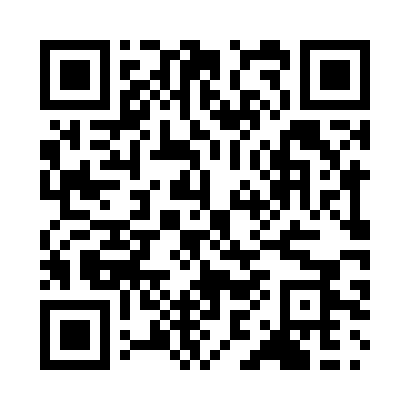 Prayer times for Adiala, CongoWed 1 May 2024 - Fri 31 May 2024High Latitude Method: NonePrayer Calculation Method: Muslim World LeagueAsar Calculation Method: ShafiPrayer times provided by https://www.salahtimes.comDateDayFajrSunriseDhuhrAsrMaghribIsha1Wed4:415:5311:583:186:047:112Thu4:415:5311:583:196:047:113Fri4:415:5311:583:196:047:114Sat4:415:5211:583:196:047:115Sun4:405:5211:583:196:047:116Mon4:405:5211:583:196:047:117Tue4:405:5211:583:196:037:118Wed4:405:5211:583:206:037:119Thu4:405:5211:583:206:037:1210Fri4:395:5211:583:206:037:1211Sat4:395:5211:583:206:047:1212Sun4:395:5211:583:206:047:1213Mon4:395:5211:583:216:047:1214Tue4:395:5211:583:216:047:1215Wed4:395:5211:583:216:047:1216Thu4:385:5211:583:216:047:1317Fri4:385:5211:583:216:047:1318Sat4:385:5211:583:226:047:1319Sun4:385:5211:583:226:047:1320Mon4:385:5211:583:226:047:1321Tue4:385:5211:583:226:047:1322Wed4:385:5211:583:226:047:1423Thu4:385:5211:583:236:047:1424Fri4:385:5211:583:236:057:1425Sat4:385:5211:583:236:057:1426Sun4:385:5211:583:236:057:1527Mon4:385:5211:583:246:057:1528Tue4:385:5211:593:246:057:1529Wed4:385:5211:593:246:057:1530Thu4:385:5211:593:246:057:1631Fri4:385:5211:593:256:067:16